Автономная некоммерческая профессиональная образовательная организация «УРАЛЬСКИЙ ПРОМЫШЛЕННО-ЭКОНОМИЧЕСКИЙ ТЕХНИКУМ»программапроизводственной практики (преддипломной)для специальности13.02.11 Техническая эксплуатация и обслуживание электрического и электромеханического оборудования (базовой подготовки)Направление подготовки: электро- и теплоэнергетика2016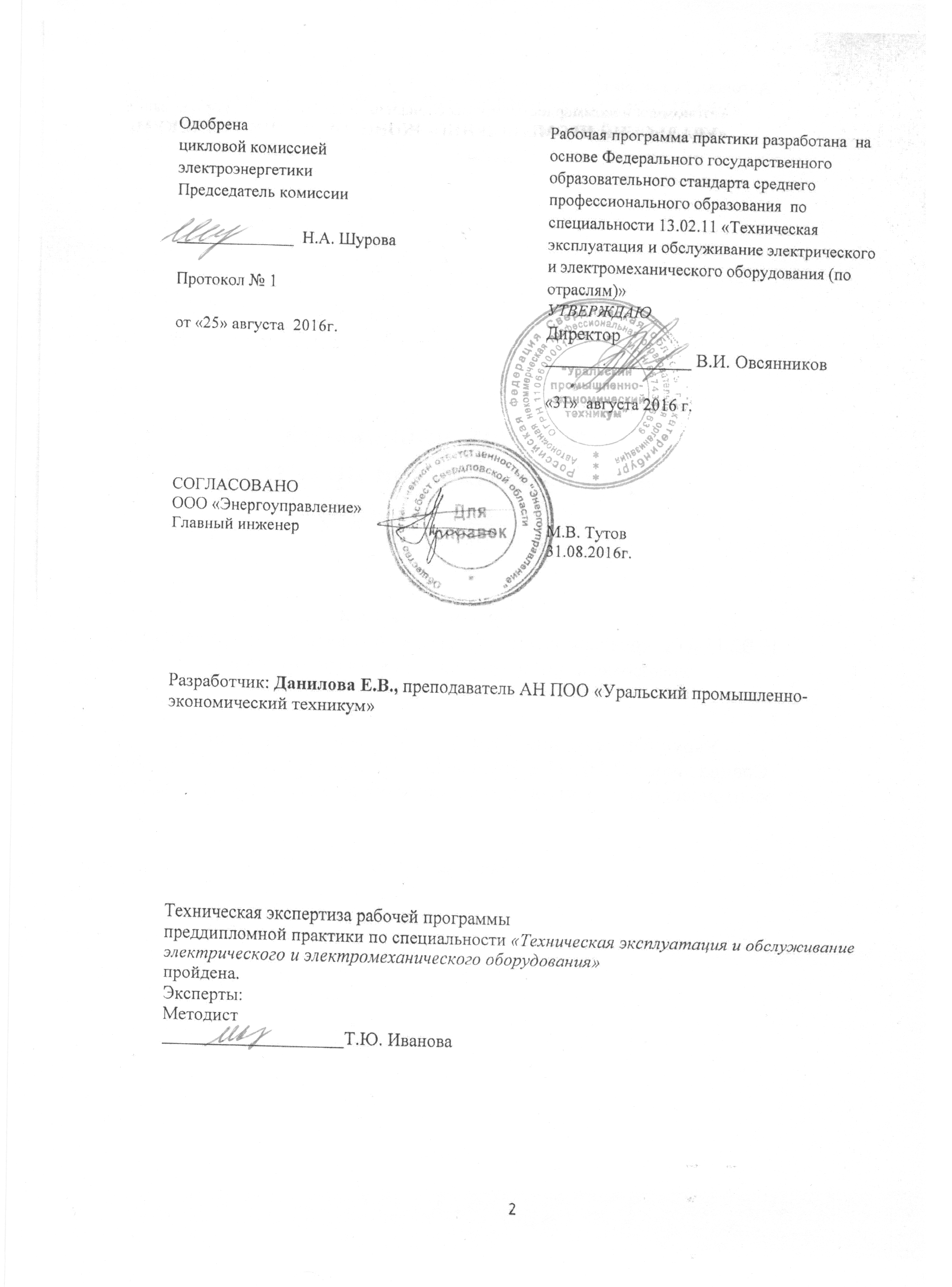 СОДЕРЖАНИЕ1. ПАСПОРТ РАБОЧЕЙ ПРОГРАММЫ ПРЕДДИПЛОМНОЙ ПРАКТИКИОбласть применения программыРабочая программа преддипломной практики является частью  программы подготовки специалистов среднего звена (далее по тексту ППССЗ) в соответствии  с ФГОС по специальности СПО 13.02.11 Техническая эксплуатация и обслуживание электрического и электромеханического оборудования в части освоения основных видов профессиональной деятельности: - Организация технического обслуживания и ремонта электрического и электромеханического оборудования.-    Выполнение сервис обслуживания бытовых машин и приборов.-   Организация деятельности производственного 0подразделения.-  Выполнение работ по одной или нескольким профессиям рабочих, должностям служащих.Цели преддипломной практикиПреддипломная практика является завершающим этапом освоения образовательной программы СПО и направлена на:- обобщение и закрепление теоретических знаний и практических навыков, полученных студентами в процессе обучения, изучение передовой техники и технологии, современных методов организации труда и экономики организации.- приобретение навыков по организационно-техническому и административному руководству производством в пределах тех функций, которые возлагаются на специалистов со средним профессиональным образованием.- изучение и сбор материалов к дипломному проектированию в соответствии с выданной темой дипломного проекта.Задачи преддипломной практикиВ рамках реализации сформулированных целей, основные задачи практики определяются следующим образом:закрепление, углубление и систематизация знаний и умений, полученных при изучении дисциплин и профессиональных модулей учебного плана специальности, на основе изучения деятельности конкретной организации;изучение нормативных и методических материалов, фундаментальной и периодической литературы по вопросам, разрабатываемым студентом в ходе подготовки дипломного проекта;сбор, систематизация и обобщение практического материала для использования в работе над дипломным проектом;изучение и оценка действующей в организации системы управления, учета, анализа и контроля;-	обобщение и закрепление теоретических знаний, полученных студентами в период обучения, формирование практических умений и навыков, приобретение первоначального
опыта по профессии;-	проверка возможностей самостоятельной работы будущего специалиста в условиях конкретного профильного производства;-	изучение практических и теоретических вопросов, относящихся к теме дипломного проекта;-	выбор для дипломного проекта оптимальных технических и технологических решений с учетом последних достижений науки и техники в области технической эксплуатации и обслуживания электрического и электромеханического оборудования;- разработка основных разделов дипломного проекта.1.4. Количество часов на преддипломную практику:Всего:  4 недели, 144 часа.2. РЕЗУЛЬТАТЫ ПРАКТИКИРезультатом освоения программы практики является формирование у обучающегося общих и профессиональных компетенций по специальности «Техническая эксплуатация и обслуживание электрического и электромеханического оборудования». В результате прохождения преддипломной практики обучающийся должен приобрести следующие общие компетенции:В результате прохождения преддипломной практики обучающийся должен приобрести следующие профессиональныекомпетенции:В результате прохождения производственной (преддипломной) практики студент должензнать:- права, обязанности и ответственность за результаты труда руководителей среднего звенауметь:- работать с технической документацией;- анализировать технологический процесс и принимать решения по улучшению организации производственного процесса;- давать оценку уровня технологии производства;- определять направления повышения эффективности производства;- систематизировать собранный материалдля оформления отчета  по практике  и дипломному проектированиюИметь практический опыт:- планирования и организации работы структурного подразделения;- участия в анализе работы структурного подразделения;СТРУКТУРА И СОДЕРЖАНИЕ  ПРЕДДИПЛОМНОЙ ПРАКТИКИ   3.1Тематический план преддипломной практики Форма аттестации по практике –зачет. Форма контроля и    оценка – отчет по практике..Содержание преддипломной практики Ознакомление с предприятием, режимом его работы, инструктаж по ТБ;Изучение структуры энергетического хозяйства завода, цеха, участка;Работа по изучению и сбору материалов в соответствии с рабочим планом по теме дипломного задания;Сбор материалов по экономической части проекта;Систематизация отобранного материала и оформление отчета.Рабочий план преддипломной практики по теме «Главная понизительная подстанция … завода»Рабочий план преддипломнойпрактики по теме «Электроснабжение … предприятия»Рабочий план преддипломнойпрактики по теме «Электрооборудование и электроснабжение … цеха (участка)»Рабочий план прохождения преддипломной практики по теме «Электропривод и автоматизация механизма».Перечень материалов по экономике, которые необходимо собрать на квалификационной практике  в соответствии с дипломным заданиемТема «Электрооборудование и электроснабжение … цеха (участка)»Перечень электротехнического и осветительного оборудования цеха, участка цеха. Стоимость электротехнического и осветительного оборудования.Нормы амортизации в процентах.План-график ТО и ремонта оборудования.Штаты эксплуатационного и ремонтного персонала.Разряды, тарифные ставки, проценты премий, ремонтный коэффициент, процент дополнительной зарплаты, доплаты за ночь и праздники, процент отчислений на социальное страхование и пенсионное обеспечение.Баланс рабочего времени одного среднесписочного рабочего.Стоимость 1 кВтч электроэнергии по двухставочному тарифу.Тема «Электроснабжение … завода» и «Главная понизительная подстанция … завода»Перечень электрооборудования ГПП.Стоимость оборудования ГПП.Нормы амортизации в процентах.План-график ТО и ремонта оборудования.Штаты ГПП в зависимости от режима работы (ручной, полуавтоматический, автоматический).Разряды и тарифные ставки, процент премий,  процент отчислений на социальное страхование и пенсионное обеспечение, процент дополнительной зарплаты, доплаты за ночь и праздники, районный коэффициент.Баланс рабочего времени одного среднесписочного рабочего.Потери в трансформаторах.Стоимость 1 кВтч электроэнергии по двухставочному тарифу.4. УСЛОВИЯ ОРГАНИЗАЦИИ И ПРОВЕДЕНИЯ ПРЕДДИПЛОМНОЙ ПРАКТИКИ4.1 Требования к документации, необходимой для проведения практики.Для реализации программы практики необходимы следующие документы:-	положение   об   учебной   и   производственной   практике   студентов,   осваивающих программы подготовки специалистов среднего звена базовой подготовки;программа преддипломной практики, прошедшая процедуру согласования с работодателем;рабочие программы профессиональных модулей, прошедшие процедуру согласования с работодателем;-	приказ  директора  о  направлении на практику с распределением студентов по местам практик;направление на практику;договоры с организациями о проведении преддипломной практики;-	форма   дневника   студентов   для   регистрации   выполняемых   на   практике   работ (приложение 2);бланк отзыва-характеристики профессиональной деятельности студента (приложение 3).4.2 Требования к условиям проведения преддипломной практикиРеализация   программы   предполагает   проведение   преддипломной   практики   на базе предприятий, направление деятельности которых соответствует профилю подготовки обучающихся и с которыми имеются прямые договоры.Студенты в период прохождения практики обязаны:-	полностью выполнить задания, предусмотренные программами практики;-	соблюдать действующие на предприятии правила внутреннего трудового распорядка;-	строго соблюдать требования охраны труда и пожарной безопасности.4.3	Организация и руководство практикойПреддипломная практика составляет 4 недели (144 часа), проводится концентрированно после выполнения всего учебного плана по ППССЗ.Организацию    преддипломной    практики    осуществляет    преподаватели    дисциплин профессионального цикла и представители от организации.Преподаватели должны иметь высшее профессиональное образование по профилю специальности, проходить обязательную стажировку в профильных организациях не реже 1-го раза в три года.Руководитель практики от техникума:участвует в разработке программы проведения практики и индивидуальных заданий по практике;согласовывает со студентом тему дипломного проекта до начала практики;оказывает консультационно-методическую помощь студентам при выполнении ими индивидуальных заданий на практике;посещает места прохождения практики и проверяет соответствие выполняемой работы обучающихся программе практики;анализирует отчетную документацию обучающихся по итогам практики и оценивает их работу по выполнению программы практики;пишет рецензию на отчет по преддипломной практике;-	организует и проводит защиту отчетов обучающихся по практике.Организации, предоставляющие базу обучающимся для прохождения практики:заключают договора на организацию и проведение практики;согласовывают программу практики, планируемые результаты практики, задание на практику;предоставляют рабочие места практикантам, назначают руководителей практики от организации, определяют наставников;-	участвуют в процедуре оценивания результатов освоения общих и профессиональных компетенций в период прохождения практики;-	обеспечивают безопасные условия прохождения практики обучающимся, отвечающие санитарным правилам и требованиям охраны труда;- проводят инструктаж обучающихся по ознакомлению с требованиями охраны труда, техники безопасности, пожарной безопасности, а также правилами внутреннего трудового распорядка;- пишут отзыв-характеристику на студента по окончании преддипломной практики.Обучающиеся, осваивающие ППССЗ СПО, при прохождении практики в организациях:- получают утвержденную тему дипломного проекта у руководителя практики от техникума и индивидуальное задание на период преддипломной практики;выполняют задания, предусмотренные программами практик;- ведут дневник практики. В дневнике преддипломной практики необходимо записывать краткие сведения о проделанной работе в течение рабочего дня. Записи должны быть конкретными, четкими и ясными, с указанием характера и объема проделанной работы и ежедневно заверяться студентом собственноручно. По завершении преддипломной практики дневник заверяется подписью руководителя практики от организации и печатью данной организации; соблюдают действующие в организациях правила внутреннего трудового распорядка;соблюдают требования охраны труда и правила пожарной безопасности;собирают практический материал для выполнения дипломного проекта;составляют отчет по результатам практики, который утверждается организацией;заверяют дневник практики у руководителя практики от предприятия;- получают отзыв-характеристику от руководителя практики от предприятия, подтвержденные печатью или на фирменном бланке предприятия;- по окончании практики предоставляют руководителю практики от техникума всю отчетную документацию по практике (дневник практики, отчет по практике, отзыв-характеристику);- защищают отчет по практике.Перед    началом    практики    проводится        организационное    собрание.    Посещение организационного  собрания  и консультаций по  практике - обязательное условие её прохождения.Организационное собрание проводится с целью ознакомления студентов    с приказом, сроками практики,  порядком организации работы во время практики в организации, оформлением необходимой документации, правилами техники безопасности, распорядком дня, видами и сроками отчетности и т.п.4.4. Информационное обеспечение:Перечень рекомендуемых учебных изданий, Интернет-ресурсов, дополнительной литературыОсновные источники:Кацман М. М. Электрические машины. Учебник для СПО./ М. М. Кацман – СПб., ИД Академия, 2011 – 496 с.Девочкин О. В., Лохнин В. В, Меркулов Р. В. и другие. Электрические аппараты. Учебник для СПО./ О. В. Девочкин - СПб., ИД Академия, 2011 – 240 с.Кацман М. М. Электрический привод. Учебник для СПО./ М. М. Кацман – СПб., ИД Академия, 2011 – 384 с.В.Е. Ютт. Электрооборудование автомобилей./ В.Е. Ютт.  – М.: Горячая линия-Телеком, 2008. – 440 с.Нарышкин А. К., Цифровые устройства и микропроцессоры. / А. К. Нарышкин - М.: Издательский центр «Академия» 2008 - 320с.Кузин А.В., Жаворонков М.А., Микропроцессорная техника. / А.В Кузин - М.: Издательский центр «Академия» 2011 - 304 с.Келим Ю.М. Вычислительная техника / Ю.М.Келим – М.: Академия, 2011 – 368 с.А. А. Афонский, В. П. Дьяконов    Измерительные приборы и массовые электронные измерения./ А. А. Афонский   —   М.: СОЛОН-ПРЕСС, 2007Измерительная техника. Схемы и описания – М.: Самиздат, 2009 Георгий Раннев Информационно-измерительная техника и электроника – М.:ИД Академия, 2009 – 512 с. К. Б. Клаассен Основы измерений. Электронные методы и приборы в измерительной технике /К. Б. Клаассен – М.: ИД Постмаркет, 2008 – 352 с.12. Румянцева З.П. Общее управление организацией. Теория и практика: Уч./ З.П. Румянцева – М.: ИНФРА – М, 2006.- 304 с. 13. Маслов Е.В. Управление персоналом предприятия: Учебное пособие / Под ред. П.В. Шеметова: – М.: ИНФРА-М; Новосибирск: НГАЭиУ; 2010. – 312с.14. Потемкин В.К. Управление персоналом: Учебник для вузов./ В.К. Потемкин – СПб.: Питер, 2010. – 432 с.15. Методология управления трудовыми ресурсами: монография/ под ред. А.П. Егоришина, И.В. Гуськовой.-Н.Новгород: НИМБ, 2008.-352с.16. Одегов Ю.Г., Руденко Г.Г., Бабынина Л.С. Экономика труда: Учебник. В 2т. Т.1./ Ю.Г. Одегов–М.: Издательство «Альфа Пресс», 2007.-760с.17. Одегов Ю.Г., Руденко Г.Г., Бабынина Л.С. Экономика труда: Учебник. В 2т. Т.2./ Ю.Г. Одегов – М.: Издательство «Альфа Пресс», 2007.-924с.  КОНТРОЛЬ И ОЦЕНКА РЕЗУЛЬТАТОВ ПРЕДДИПЛОМНОЙ ПРАКТИКИАттестация преддипломной практики проводится в форме зачёта. К зачёту допускаются студенты, выполнившие требования программы практики и предоставившие полный пакет отчётных документов:дневник практики;отчёт   о практике;отзыв-характеристику о профессиональной деятельности.Структура отчета и порядок его составленияОтчёт о преддипломной практике представляет собой комплект материалов, включающий в себя:-титульный лист (приложение 1);дневник (приложение 2);отзыв-характеристику профессиональной деятельности   студента (приложение 3)содержание;основную часть, содержащую описание выполненных работ и выводы;список литературы;приложения.Объем отчета 15-20   страниц печатного текста.Все    необходимые    материалы    по    практике    комплектуются    студентом    в    папку-скоросшиватель в следующем порядке:Отчет обучающегося о прохождении практики должен иметь четкое построение, логическую последовательность и конкретность изложения материала, доказательность выводов и обоснованность предложений.Содержание отчета– это перечень заголовков разделов (частей и других структурных единиц) с указанием страниц, на которых размещается каждый из них. Заголовки содержания должны точно повторять заголовки в тексте.Введение– это вводная часть отчета, в которой дается общая характеристика предприятия.Основная часть отчета определяется программой преддипломной практики. Кроме того, в отчете необходимо отразить всю проделанную работу во время прохождения практики: с какими документами ознакомился в процессе практики,  общие сведения о предприятии систему электроснабжения предприятия, 	структуру электроремонтной службы предприятия, характеристики        основного	и вспомогательного электро-оборудования цеха, условия эксплуатации электрооборудования, организацию ремонта и обслуживания электрооборудования, схему управления какого-либо механизма или схему электроснабжения цеха (участка) с описанием ее работы, мероприятия по экономии электроэнергии, предложения   по   улучшению   организации ремонта   и эксплуатации электрооборудования, выводы и рекомендации предприятию.В заключении следует сделать  вывод о технической вооруженности предприятия, перспективах его развития.В приложении можно представить материал в виде таблиц, схем, эскизов, имеющих отношение к тематике отчета, а также эскизы, спецификации, чертежи, рисунки, фото.Список   литературы, которым  пользовался обучающийся при написании отчета (7-10    источников), должен подбираться в  соответствии с рекомендациями    ФГОС.Отзыв-характеристика руководителя практики от предприятия (организации) о выполнении обучающимся своих обязанностей должна быть заверена печатью предприятия (организации).Отчет оформляется на белой стандартной бумаге (формат А4).Требования к оформлению текста отчета1.     Отчет пишется:- от 1-го лица в повествовательной форме;- оформляется на компьютере шрифтом TimesNewRoman;- размер шрифта – 14;- межстрочный интервал – 1,5;- поля документа обычные: верхнее – 2 см, нижнее – 2 см, левое – 3 см, правое – 1,5 см;- отступ первой строки – 1,5 см;- расположение номера страниц – снизу в центре;- номер страницы на первом листе (титульном) не ставится;Каждый отчет выполняется индивидуально.Содержание    отчета    предполагает     раскрытие    поставленных     перед     студентом вопросов согласно тематике задания на производственную практикуОтчет формируется в скоросшивателе (папке для файлов).Сдача и защита отчетов происходит согласно графику защиты и сдачи отчетов.Порядок подведения итогов практикиОформленный    отчёт    представляется    студентом    в    сроки,    определённые    графиком учебного процесса, но не позже срока окончания практики.При выставлении оценки за практику учитывается рецензия на отчет по практике, представленная руководителем практики от техникума, и отзыв-характеристика на студента, полученная по месту прохождения практики.Положительная оценка при зачёте выставляется при условии положительной характеристики руководителя практики от предприятия на студента, качества оформления отчёта, полноты и своевременности представления материалов по практике, рецензии на отчет по практике руководителя практики от техникума.Студенты, не выполнившие без уважительной причины требования программы практики или   получившие   неудовлетворительную   оценку,   считаются   имеющими   академическую задолженность. Порядок защиты отчета по преддипломной практикеПо итогам преддипломной практики проводится защита отчета.Процедура защиты, проводимой в форме зачета, состоит из доклада студента о проделанной работе в период практики (до 5 мин), а затем ответов на вопросы по существу доклада.Критериями оценки результатов практики студентом являются:- мнение руководителя практики от предприятия об уровне подготовленности студента, инициативности в работе и дисциплинированности, излагаемое в отзыве-характеристике;- степень выполнения программы преддипломной практики;- содержание и качество представленных студентом отчетных материалов;- рецензия на отчет по практике руководителя практики от техникума;- уровень знаний, показанный при защите отчета о прохождении практики.Защита практики оценивается как «зачет» или «не зачет» и приравнивается к зачетам по теоретическому обучению и учитывается при подведении итогов общей успеваемости студентов. В зачетной ведомости ставится оценка зачет (не зачет). В зачетную книжку выставляется только «зачет», «не зачет» в зачетной книжке не отражается.Студенты, не выполнившие без уважительных причин требования программы преддипломной практики или получившие отрицательную оценку, не допускаются к защите дипломов и отчисляются из техникума, как имеющие академическую задолженность. В случае уважительной причины студенты направляются на практику вторично, в свободное от учебы время.После проведения защиты отчетов по практике со студентами проводится итоговая конференция, цель которой - анализ состоявшейся практики. Студенты, выступая на данной конференции, рассказывают о полученных практических навыках, при этом освещают положительные или отрицательные моменты в организации и проведении практики.Приложение 1 Титульный лист отчета по преддипломной практикеАвтономная некоммерческая профессиональная образовательная организация«УРАЛЬСКИЙ ПРОМЫШЛЕННО-ЭКОНОМИЧЕСКИЙ ТЕХНИКУМ»УТВЕРЖДАЮ		____________________					(Руководитель практики от организации)_______________________________(Должность)					_______________________						                           (ФИО)ОТЧЕТо преддипломной практикепо специальности 13.02.11Техническая эксплуатация и обслуживание электрического и электромеханического оборудования2016ПРИЛОЖЕНИЕ 2. Задание на практикуАвтономная некоммерческая профессиональная образовательная организация«Уральский промышленно – экономический техникум»Заданиена  производственную (преддипломную)практикуВыдано обучающемуся   АН ПОО «Уральский промышленно-экономический техникум» по специальности 13.02.11 «Техническая эксплуатация и обслуживание электрического и электромеханического оборудования»________ курса         ______группы _______________________________________________                                                         ( Ф.И.О.  обучающегося)Для прохождения практики  в: ________________________________________________________________________________________________________________________________________                                                (полное наименование предприятия (организации) прохождения практики)Дата начала практики «___» ________ 201_ г. Дата окончания  практики «___» ________ 201__ г. Дата сдачи отчёта по практике «__»_________ 20___ г.Распределение времени является примерным.Задание выдал  «___» _______  20____ г.      _______________                                                                                                                                 подпись                                                      Ф.И.О.Приложение 3 Дневник практики.Автономная некоммерческая профессиональная образовательная организация«УРАЛЬСКИЙ ПРОМЫШЛЕННО-ЭКОНОМИЧЕСКИЙ ТЕХНИКУМ»ДНЕВНИКпреддипломной практикиФамилия _______________________________________________________________Имя и отчество ________________________________________________________________________________________________________________________________Курс, группа ___________________________________________________________Специальность _______________________________________________________________________________________________________________________________20__ - 20__ учебный годСрок практики с _______________ по __________________Наименование предприятия ______________________________________________________________________________________________________________________Руководитель практики от техникума _______________________________________________________________________Руководитель практики от предприятия _______________________________________________________________________Без дневника практика не засчитывается1. Инструкция по ведению дневникаКаждый студент, проходящий производственную практику, обязан ежедневно грамотно и аккуратно вести дневник, который помогает правильно организовать работу и контролировать её выполнение. До выезда на предприятие необходимо получить программу практики, индивидуальное задание и необходимый инструктаж. В начале дневника студент записывает план работы, расписание (лекций, консультаций, семинаров) и экскурсий.В дневнике ежедневно кратко записывается всё, что проделано за день в соответствии с программой и заданиями руководителей практики, для чего между страницами вшивается необходимое количества листов.Придя на место практики, студент должен предъявить руководителю практики от предприятия дневник, программу, ознакомить его с индивидуальным заданием.получить инструктаж по технике безопасности, ознакомиться с рабочим местом и уточнить план работы. Систематически, в установленные дни, студентпредъявляет дневник на просмотр руководителям практики, которые делают свои замечания и дают необходимые указания.В конце практики дневник, просмотренный руководителями практика от техникума и предприятия, передается студентом руководителю практики отпредприятия, который делает в них необходимые отметки, скрепляют подписью и печатью.Заверенный дневник представляются в техникум непосредственно студентом. Без дневника практика не засчитывается.Согласовано ____________________ (Руководитель практики от организации)Рабочая программа практикиПлановый и исполнительный графики прохождения практики Руководитель практики от техникумаРуководитель практики от предприятияМ.П.3. Листок для деловых заметок(Адреса предприятий, осмотренных в порядке  экскурсий, их краткая характеристика)     Фамилия, имя, отчество руководящих работников предприятия, активно участвовавших в производственном обучении в период практики и т.д.________________________________________________________________________________________________________________________________________________________________________________________________________________________________________________________________________________________________________________________________________________________________________________________________________________________________________________________________________________________________________________________________________________________________________________________________________________________________________________________________________________________________________________________________________________________________________________________________________________________________________________________________________________________________________________________________________________________________________________________________________________________________________________________________________________________________________________________________________________________________________________________________________________________________________________________________________________________________________________________________________________________________________________________________________________________________________________________________________________________________Дневник практикантаПодпись руководителя практики от предприятия___________________________________М.П.  Приложение 3. Отзыв-характеристикаОТЗЫВ – ХАРАКТЕРИСТИКАСтудент ______________________________________________________________________(ФИО)Специальность ________________________________________________________________Курс ______________________  группа  ___________________________________________прошел(а)  преддипломную практику на _______________________________________________________________________________________________________________________с ______________________ 20 __ г. по _________________________ 20 __ г.Результаты практики1. Степень выполнения программы практики ___________________________________________________________________________________________________________________2. Характеристика работы практиканта ____________________________________________________________________________________________________________________________________________________________________________________________________________________________________________________________________________________________________________________________________________________________________________________________________________________________________________3. Освоенные виды профессиональной деятельности, качество, самостоятельность, интерес, инициатива ____________________________________________________________________________________________________________________________________________________________________________________________________________________________________________________________________________________________________________________________________________________________________________________________________________________________________________________________4. Трудовая дисциплина _______________________________________________________Особые замечания руководителя__________________________________________ _______________________________________________________________________________________________________________________________________________________________________________________________________________________________________Оценка практики и качество оформления отчета _________________________________________________________________________________________________________Руководитель практики____________________________________________________________________________________________________________________________________								(должность, ФИО)М.П.						_____________________________ 							             (дата, подпись)                   Стр.Паспорт рабочей программы преддипломной  практики4 2.  Результаты практики6 Структура и содержание преддипломной  практики 94.Условия организации и проведения преддипломной  практики 145.Контроль и оценка результатов преддипломной практики176.Приложения 20КодНаименование результата обученияОК 1.Понимать сущность и социальную значимость своей будущей профессии, проявлять к ней устойчивый интерес.ОК 2.Организовывать собственную деятельность, выбирать типовые методы и способы выполнения профессиональных задач, оценивать их эффективность и качествоОК 3.Принимать решения в стандартных и нестандартных ситуациях и нести за них ответственностьОК 4.Осуществлять поиск и использование информации, необходимой для эффективного выполнения профессиональных задач, профессионального и личностного развитияОК 5.Использовать информационно-коммуникационные технологии в профессиональной деятельностиОК 6.Работать в коллективе и команде, эффективно общаться с коллегами, руководством, потребителямиОК 7.Брать на себя ответственность за работу членов команды (подчиненных), за результат выполнения заданий.ОК 8.Самостоятельно определять задачи профессионального и личностного развития, заниматься самообразованием, осознанно планировать повышение квалификацииОК 9.Ориентироваться в условиях частой смены технологий в профессиональной деятельности.   КодНаименование результата обученияПК 1.1.Выполнять наладку, регулировку и проверку электрического и электромеханического оборудования  ПК 1.2.Организовывать и выполнять техническое обслуживание и ремонт электрического и электромеханического оборудования. ПК 1.3. Осуществлять диагностику и технический контроль при эксплуатации электрического и электромеханического оборудования.ПК 1.4.Составлять отчетную документацию по техническому обслуживанию и ремонту электрического и электромеханического оборудования.ПК 2.1.Выполнять регламентные работы по техническому обслуживанию и ремонту подъемно-транспортных, строительных, дорожных машин и оборудования в соответствии с требованиями технологических процессов.   ПК 3.1.Участвовать в планировании работы персонала производственного подразделения.ПК 3.2. Организовывать работу коллектива исполнителейПК 3.3Анализировать результаты деятельности коллектива исполнителейНаименование разделов практики.Количество часовРаздел 1. Вводная консультация. Выдача заданий.6Раздел 2. Инструктаж по технике безопасности. Изучение структуры предприятия.6Раздел 3. Изучение работы и организации работы цеха (участка)  по теме дипломного проекта.36Раздел 4. Дублирование работы руководителя среднего звена (мастера, бригадира электромонтеров по ремонту и обслуживанию электрооборудования).36Раздел 5. Изучение структуры и организации функциональных отделов предприятия,отдела главного энергетика(службой энергетика).30Раздел 6. Обобщение материала. Оформление и сдача отчета по практике и дневника.30ИТОГО:144 (4 недели)№ п/пСодержание работынедельСодержание раздела в отчете по практике1.Ознакомиться и изучить электрооборудование подстанций. Назначение всех элементов.0,5Перечень оборудования с указанием всех данных. Краткое описание производства, категория потребителя. Схема ГПП с перечнем типа оборудования.2. Изучить конструктивное выполнение РУ всех напряжений.0,5Сделать эскизы планов, разрезов, узлов. Дать основание выбранному варианту.3.Собрать данные о нагрузках на РП (P, Q, S), определение их расчетных нагрузок, размещение подстанций по отношению к районной сети. Исх. данные  системы (Sc, Xc).Суточные и годовые графики  активной и реактивной нагрузок. 1Таблица исходных данных. Суммарные нагрузки на ГПП. Длина отпайки.Расчет электрических нагрузок, построение графиков нагрузок.4.Изучить схемы электроснабжения (системы собственных нужд подстанций, освещения ОРУ, ЗРУ). Изучить систему оперативного тока. Маслохозяйство подстанций. Устройство защитного и рабочего заземления, молниезащита. Вопросы РПН, РЗ и автоматика  (АВР) на подстанциях и т.д.1Начертить схемы электроснабжения, схемы РЗ и системы автоматики и т.п. Дать краткий расчет мощности трансформаторов. Обосновать выбор количества и их шин. Провести сравнительный анализ. Охарактеризовать систему внутреннего электроснабжения.5.Контрольно-измерительные приборы на подстанции. Измерение и учет электроэнергии.0,5Измерения на подстанции и установленные приборы. Средства учета потребляемой электроэнергии и их расположение. Стоимость 1 кВтч.6.Подбор материала по спец. вопросу. Знакомство с мерами безопасности обслуживания подстанций, вопросы противопожарных мероприятий, охраны труда, мероприятия по охране окружающей среды.1Инструкции по ТБ. Знакомство с современными мерами по защите окружающей среды для данного производства. Спец. вопрос.№ п/пСодержание работынедельСодержание раздела в отчете по практике1.Ознакомиться и изучить электрооборудование подстанций. Назначение всех элементов.0,5Перечень оборудования с указанием всех данных. Краткое описание производства, категория потребителя. Схема ГПП с перечнем типа оборудования.2. Изучить конструктивное выполнение РУ всех напряжений.0,5Сделать эскизы планов, разрезов, узлов. Дать основание выбранному варианту.3.Собрать данные о нагрузках на РП, размещение подстанций по отношению к районной сети. Исх. данные  системы (Sc, Xc). Определить перечень цехов предприятия  и их нагрузок (P, Q, S) , определение их расчетных нагрузок.1Таблица исходных данных. Суммарные нагрузки на ГПП. Длина отпайки.Выбор числа и мощности КУ. Дать краткий расчет мощности трансформаторов. Обосновать выбор количества и их шин. Расчет электрических нагрузок. Генеральный план размещения  цехов (в масштабе).4.Изучить схемы электроснабжения (системы собственных нужд подстанций, освещения ОРУ, ЗРУ). Изучить систему оперативного тока. Устройство защитного и рабочего заземления, молниезащита. РЗ и автоматика  (АВР) на подстанциях.1Начертить схемы электроснабжения, и системы автоматики и т.п. 5.Изучить схему внутреннего электроснабжения. 0,5Охарактеризовать систему внутреннего электроснабжения.Наметка вариантов внутреннего электроснабжения предприятия. Провести сравнительный анализ.6.Подбор материала по спец. вопросу. Знакомство с мерами безопасности обслуживания подстанций, вопросы противопожарных мероприятий, охраны труда, мероприятия по охране окружающей среды.1Инструкции по ТБ. Знакомство с современными мерами по защите окружающей среды для данного производства. Спец. вопрос.№ п/пСодержание работынедельСодержание раздела в отчете по практике1.Знакомство с технологическим процессом цеха; изучение режимов работы основного оборудования; требования, предъявляемые к электрооборудованию.0,5Характеристика объекта и электроприемников. Категория потребителя. Перечень технологического оборудования с указанием паспортных данных (мощности, cos φ, kи). Расчет электрических нагрузок. План цеха с нанесением технологического оборудования.2. Изучение документации по принципиальным схемам внутреннего и внешнего электроснабжения цеха. Знакомство с конструктивным выполнением электрических сетей цеха, расположением трансформаторной подстанции и силовых распределительных пунктов.1Схема электроснабжения цеха.Анализ номенклатуры примерной коммутационной и защитной аппаратуры, марок кабелей и проводов. Разработка возможных вариантов электроснабжения цеха в соответствии с современными требованиями.3.Изучение существующего электрического освещения цеха: типы и количество светильников, их размещение, способ обслуживания, схема электросетей освещения, марки и сечения проводов, размещение осветительных щитков, аварийное и ремонтное освещение и его выполнение.0,5Произвести светотехнический расчет по современным нормам освещенности, обосновать выбор источника света и светильников. Подобрать марку проводов и кабелей, выбрать тип и место установки осветительного щитка, изобразить план размещения светильников и электрическую принципиальную схему осветительной сети.4.Изучение схем управления механизмами основной технологии.0,5Подобрать принципиальную схему для рассмотрения её в дипломном проекте.5.Изучение и подбор методик расчета двигателей к технологическому оборудованию.0,5.Подбор необходимых исходных данных для расчета мощности двигателя, выполняемого в дипломном проекте.6.Знакомство с мерами безопасности обслуживания электрооборудования, охраной труда, мероприятиями по охране окружающей среды.1Подбор в ПУЭ разделов по вопросам безопасности обслуживания имеющегося технологического оборудования для дипломного проекта. Знакомство с современными мерами по защите окружающей среды для данного производства и рекомендации по их применению. № п.пСодержание работынедельСодержание раздела в отчете по практике1.Изучение технологического процесса, кинематической схемы механизма, режима работы, исполнения и размещения электрооборудования.0,5Описание технологического процесса и устройства механизма. Требования к электроприводу. Основные характеристики установленного оборудования.2.Подбор и изучение методик расчета мощности привода, его проверки.1Подбор необходимых технологических параметров для расчета мощности двигателя.3.Изучение существующей схемы питания силовых цепей, шина преобразователя, его технические характеристик.0,5Подбор возможных вариантов применения современных преобразователей, сравнение их технологических и экономических характеристик.4.Изучение существующей схемы управления механизмом, размещения аппаратуры управления, ее назначение.1Выполнить описание схемы управления, рассмотреть варианты ее усовершенствования и замены устаревшей аппаратуры.6Знакомство с мерами безопасности обслуживания электрооборудования, охраной труда, мероприятиями по охране окружающей среды.0,5Подбор в ПУЭ необходимых разделов для освещения вопросов безопасности в дипломном проекте. Познакомиться с современными мерами по защите окружающей среды для данного производства, дать свои рекомендации по их применению.№ п/пРасположение материалов в отчетеПримечание1.Титульный листШаблон в приложении 1.2.Характеристика на практикантаПишется на бланке техникума. Подписывается руководителем практики   от предприятия и заверяется печатью (приложение 3).3.Дневник практикиЗаполняется ежедневно (приложение 2).4.Отчет о выполнении заданий по производственной практикеПишется студентом. Отчет является ответом на каждый пункт задания на практику, которое сопровождается ссылками на приложения.5.ПриложенияПриложения представляют собой материал, подтверждающий выполнение заданий на практике, включают копии документов которые студент изучал и анализировал во время преддипломной практики, а также копии документов, подготовленных для выполнения дипломного проекта. Приложения имеют сквозную нумерацию. Номера страниц приложений допускается ставить вручную.Студента группы__________________________И.О. ФамилияРуководитель практики от техникума____________И.О. Фамилия№ п/пВиды работ, обязательные для выполненияКоличество часов1Раздел 1. Вводная консультация. Выдача заданий.62Раздел 2. Инструктаж по технике безопасности. Изучение структуры предприятия.63Раздел 3. Изучение работы и организации работы цеха (участка)  по теме дипломного проекта.364Раздел 4. Дублирование работы руководителя среднего звена (мастера, бригадира электромонтеров по ремонту и обслуживанию электрооборудования).365Раздел 5. Изучение структуры и организации функциональных отделов предприятия, отдела главного энергетика(службой энергетика).306Раздел 6. Обобщение материала. Оформление и сдача отчета по практике и дневника.30ИТОГО:144 (4 недели)№НаименованиеработЦехотделРабочееместоСрок поплануСрок поплануСрокфактическийСрокфактический№НаименованиеработЦехотделРабочееместоначалоконецначалоконецМесяц и числоРабочее местоНаименование выполненных работЗамечание и подпись руководителя практики от предприятия